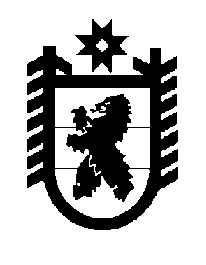 Российская Федерация Республика Карелия    ПРАВИТЕЛЬСТВО РЕСПУБЛИКИ КАРЕЛИЯПОСТАНОВЛЕНИЕот  11 августа 2016 года № 310-Пг. Петрозаводск О внесении изменения в постановление ПравительстваРеспублики Карелия от 3 февраля 2016 года № 23-ППравительство Республики Карелия п о с т а н о в л я е т:1. Внести в постановление Правительства Республики Карелия 
от 3 февраля 2016 года № 23-П «Об утверждении Порядка расчета размера субсидии на компенсацию части потерь в доходах, связанных с государственным регулированием тарифов на отпускаемую потребителям тепловую энергию» (Официальный интернет-портал правовой информации (www.pravo.gov.ru), 9 февраля 2016 года, № 1000201602090005) изменение, признав пункт 3 утратившим силу.2. Действие настоящего постановления распространяется на правоотношения, возникшие с 1 июля 2016 года.           Глава Республики Карелия                                                                  А. П. Худилайнен    